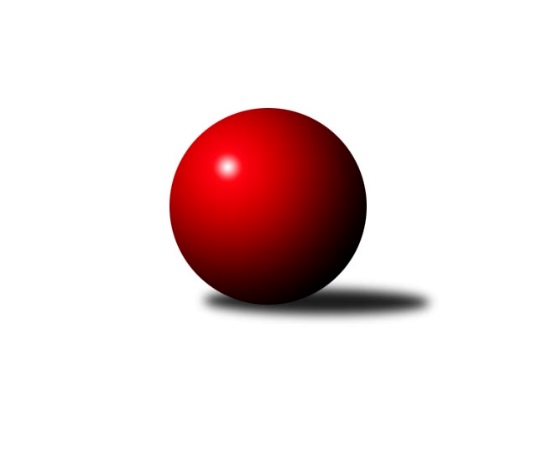 Č.1Ročník 2021/2022	4.6.2024 Krajský přebor Vysočina 2021/2022Statistika 1. kolaTabulka družstev:		družstvo	záp	výh	rem	proh	skore	sety	průměr	body	plné	dorážka	chyby	1.	TJ Třebíč B	1	1	0	0	7.0 : 1.0 	(10.0 : 2.0)	2475	2	1749	726	45	2.	TJ BOPO Třebíč A	1	1	0	0	7.0 : 1.0 	(6.5 : 5.5)	2598	2	1736	862	34	3.	TJ Nové Město na Moravě B	1	1	0	0	6.0 : 2.0 	(9.0 : 3.0)	2601	2	1719	882	28	4.	TJ Sl. Kamenice nad Lipou B	1	1	0	0	6.0 : 2.0 	(6.0 : 6.0)	2528	2	1769	759	43	5.	TJ Sl. Kamenice nad Lipou E	0	0	0	0	0.0 : 0.0 	(0.0 : 0.0)	0	0	0	0	0	6.	TJ Třebíč C	1	0	0	1	2.0 : 6.0 	(6.0 : 6.0)	2503	0	1746	757	47	7.	TJ Spartak Pelhřimov B	1	0	0	1	2.0 : 6.0 	(3.0 : 9.0)	2529	0	1765	764	33	8.	TJ Sokol Cetoraz	1	0	0	1	1.0 : 7.0 	(5.5 : 6.5)	2487	0	1704	783	40	9.	TJ BOPO Třebíč B	1	0	0	1	1.0 : 7.0 	(2.0 : 10.0)	2266	0	1620	646	63Tabulka doma:		družstvo	záp	výh	rem	proh	skore	sety	průměr	body	maximum	minimum	1.	TJ BOPO Třebíč A	1	1	0	0	7.0 : 1.0 	(6.5 : 5.5)	2598	2	2598	2598	2.	TJ Nové Město na Moravě B	1	1	0	0	6.0 : 2.0 	(9.0 : 3.0)	2601	2	2601	2601	3.	TJ Sl. Kamenice nad Lipou E	0	0	0	0	0.0 : 0.0 	(0.0 : 0.0)	0	0	0	0	4.	TJ Sl. Kamenice nad Lipou B	0	0	0	0	0.0 : 0.0 	(0.0 : 0.0)	0	0	0	0	5.	TJ Sokol Cetoraz	0	0	0	0	0.0 : 0.0 	(0.0 : 0.0)	0	0	0	0	6.	TJ Třebíč B	0	0	0	0	0.0 : 0.0 	(0.0 : 0.0)	0	0	0	0	7.	TJ Spartak Pelhřimov B	0	0	0	0	0.0 : 0.0 	(0.0 : 0.0)	0	0	0	0	8.	TJ Třebíč C	1	0	0	1	2.0 : 6.0 	(6.0 : 6.0)	2503	0	2503	2503	9.	TJ BOPO Třebíč B	1	0	0	1	1.0 : 7.0 	(2.0 : 10.0)	2266	0	2266	2266Tabulka venku:		družstvo	záp	výh	rem	proh	skore	sety	průměr	body	maximum	minimum	1.	TJ Třebíč B	1	1	0	0	7.0 : 1.0 	(10.0 : 2.0)	2475	2	2475	2475	2.	TJ Sl. Kamenice nad Lipou B	1	1	0	0	6.0 : 2.0 	(6.0 : 6.0)	2528	2	2528	2528	3.	TJ Nové Město na Moravě B	0	0	0	0	0.0 : 0.0 	(0.0 : 0.0)	0	0	0	0	4.	TJ BOPO Třebíč B	0	0	0	0	0.0 : 0.0 	(0.0 : 0.0)	0	0	0	0	5.	TJ BOPO Třebíč A	0	0	0	0	0.0 : 0.0 	(0.0 : 0.0)	0	0	0	0	6.	TJ Třebíč C	0	0	0	0	0.0 : 0.0 	(0.0 : 0.0)	0	0	0	0	7.	TJ Sl. Kamenice nad Lipou E	0	0	0	0	0.0 : 0.0 	(0.0 : 0.0)	0	0	0	0	8.	TJ Spartak Pelhřimov B	1	0	0	1	2.0 : 6.0 	(3.0 : 9.0)	2529	0	2529	2529	9.	TJ Sokol Cetoraz	1	0	0	1	1.0 : 7.0 	(5.5 : 6.5)	2487	0	2487	2487Tabulka podzimní části:		družstvo	záp	výh	rem	proh	skore	sety	průměr	body	doma	venku	1.	TJ Třebíč B	1	1	0	0	7.0 : 1.0 	(10.0 : 2.0)	2475	2 	0 	0 	0 	1 	0 	0	2.	TJ BOPO Třebíč A	1	1	0	0	7.0 : 1.0 	(6.5 : 5.5)	2598	2 	1 	0 	0 	0 	0 	0	3.	TJ Nové Město na Moravě B	1	1	0	0	6.0 : 2.0 	(9.0 : 3.0)	2601	2 	1 	0 	0 	0 	0 	0	4.	TJ Sl. Kamenice nad Lipou B	1	1	0	0	6.0 : 2.0 	(6.0 : 6.0)	2528	2 	0 	0 	0 	1 	0 	0	5.	TJ Sl. Kamenice nad Lipou E	0	0	0	0	0.0 : 0.0 	(0.0 : 0.0)	0	0 	0 	0 	0 	0 	0 	0	6.	TJ Třebíč C	1	0	0	1	2.0 : 6.0 	(6.0 : 6.0)	2503	0 	0 	0 	1 	0 	0 	0	7.	TJ Spartak Pelhřimov B	1	0	0	1	2.0 : 6.0 	(3.0 : 9.0)	2529	0 	0 	0 	0 	0 	0 	1	8.	TJ Sokol Cetoraz	1	0	0	1	1.0 : 7.0 	(5.5 : 6.5)	2487	0 	0 	0 	0 	0 	0 	1	9.	TJ BOPO Třebíč B	1	0	0	1	1.0 : 7.0 	(2.0 : 10.0)	2266	0 	0 	0 	1 	0 	0 	0Tabulka jarní části:		družstvo	záp	výh	rem	proh	skore	sety	průměr	body	doma	venku	1.	TJ BOPO Třebíč B	0	0	0	0	0.0 : 0.0 	(0.0 : 0.0)	0	0 	0 	0 	0 	0 	0 	0 	2.	TJ Sl. Kamenice nad Lipou E	0	0	0	0	0.0 : 0.0 	(0.0 : 0.0)	0	0 	0 	0 	0 	0 	0 	0 	3.	TJ BOPO Třebíč A	0	0	0	0	0.0 : 0.0 	(0.0 : 0.0)	0	0 	0 	0 	0 	0 	0 	0 	4.	TJ Nové Město na Moravě B	0	0	0	0	0.0 : 0.0 	(0.0 : 0.0)	0	0 	0 	0 	0 	0 	0 	0 	5.	TJ Sokol Cetoraz	0	0	0	0	0.0 : 0.0 	(0.0 : 0.0)	0	0 	0 	0 	0 	0 	0 	0 	6.	TJ Třebíč B	0	0	0	0	0.0 : 0.0 	(0.0 : 0.0)	0	0 	0 	0 	0 	0 	0 	0 	7.	TJ Třebíč C	0	0	0	0	0.0 : 0.0 	(0.0 : 0.0)	0	0 	0 	0 	0 	0 	0 	0 	8.	TJ Spartak Pelhřimov B	0	0	0	0	0.0 : 0.0 	(0.0 : 0.0)	0	0 	0 	0 	0 	0 	0 	0 	9.	TJ Sl. Kamenice nad Lipou B	0	0	0	0	0.0 : 0.0 	(0.0 : 0.0)	0	0 	0 	0 	0 	0 	0 	0 Zisk bodů pro družstvo:		jméno hráče	družstvo	body	zápasy	v %	dílčí body	sety	v %	1.	Filip Schober 	TJ Sl. Kamenice nad Lipou B 	1	/	1	(100%)	2	/	2	(100%)	2.	Lubomír Horák 	TJ Třebíč B 	1	/	1	(100%)	2	/	2	(100%)	3.	Lukáš Toman 	TJ Třebíč B 	1	/	1	(100%)	2	/	2	(100%)	4.	Zdeněk Topinka 	TJ Nové Město na Moravě B 	1	/	1	(100%)	2	/	2	(100%)	5.	Pavel Kohout 	TJ Třebíč B 	1	/	1	(100%)	2	/	2	(100%)	6.	Libor Nováček 	TJ Třebíč B 	1	/	1	(100%)	2	/	2	(100%)	7.	Michal Kuneš 	TJ Třebíč B 	1	/	1	(100%)	2	/	2	(100%)	8.	Kamil Polomski 	TJ BOPO Třebíč B 	1	/	1	(100%)	2	/	2	(100%)	9.	Miroslav Ježek 	TJ Třebíč C 	1	/	1	(100%)	2	/	2	(100%)	10.	Roman Svojanovský 	TJ Nové Město na Moravě B 	1	/	1	(100%)	2	/	2	(100%)	11.	František Novotný 	TJ Sokol Cetoraz  	1	/	1	(100%)	2	/	2	(100%)	12.	Miroslav Mátl 	TJ BOPO Třebíč A 	1	/	1	(100%)	2	/	2	(100%)	13.	Jiří Partl 	TJ Nové Město na Moravě B 	1	/	1	(100%)	2	/	2	(100%)	14.	Bohumil Drápela 	TJ BOPO Třebíč A 	1	/	1	(100%)	1.5	/	2	(75%)	15.	David Schober st.	TJ Sl. Kamenice nad Lipou B 	1	/	1	(100%)	1	/	2	(50%)	16.	Milan Podhradský ml.	TJ Sl. Kamenice nad Lipou B 	1	/	1	(100%)	1	/	2	(50%)	17.	Karel Hlisnikovský 	TJ Nové Město na Moravě B 	1	/	1	(100%)	1	/	2	(50%)	18.	Miroslav Votápek 	TJ Sl. Kamenice nad Lipou B 	1	/	1	(100%)	1	/	2	(50%)	19.	Martin Michal 	TJ Třebíč C 	1	/	1	(100%)	1	/	2	(50%)	20.	Milan Gregorovič 	TJ BOPO Třebíč A 	1	/	1	(100%)	1	/	2	(50%)	21.	Josef Směták 	TJ Spartak Pelhřimov B 	1	/	1	(100%)	1	/	2	(50%)	22.	Vladimír Dřevo 	TJ BOPO Třebíč A 	1	/	1	(100%)	1	/	2	(50%)	23.	Jaroslav Benda 	TJ Spartak Pelhřimov B 	1	/	1	(100%)	1	/	2	(50%)	24.	Jan Grygar 	TJ BOPO Třebíč A 	1	/	1	(100%)	1	/	2	(50%)	25.	Vladimír Berka 	TJ Sokol Cetoraz  	0	/	1	(0%)	1	/	2	(50%)	26.	Jaroslav Lhotka 	TJ Sokol Cetoraz  	0	/	1	(0%)	1	/	2	(50%)	27.	Patrik Berka 	TJ Sokol Cetoraz  	0	/	1	(0%)	1	/	2	(50%)	28.	Josef Vančík 	TJ Sl. Kamenice nad Lipou B 	0	/	1	(0%)	1	/	2	(50%)	29.	Karel Plíhal 	TJ Třebíč C 	0	/	1	(0%)	1	/	2	(50%)	30.	Josef Fučík 	TJ Spartak Pelhřimov B 	0	/	1	(0%)	1	/	2	(50%)	31.	Anna Kuběnová 	TJ Nové Město na Moravě B 	0	/	1	(0%)	1	/	2	(50%)	32.	Jiří Faldík 	TJ Nové Město na Moravě B 	0	/	1	(0%)	1	/	2	(50%)	33.	Jaroslav Kasáček 	TJ Třebíč C 	0	/	1	(0%)	1	/	2	(50%)	34.	Karel Uhlíř 	TJ Třebíč C 	0	/	1	(0%)	1	/	2	(50%)	35.	Radek Čejka 	TJ Sokol Cetoraz  	0	/	1	(0%)	0.5	/	2	(25%)	36.	Ladislav Štark 	TJ BOPO Třebíč B 	0	/	1	(0%)	0	/	2	(0%)	37.	Bohumil Nentvich 	TJ Spartak Pelhřimov B 	0	/	1	(0%)	0	/	2	(0%)	38.	Daniel Malý 	TJ BOPO Třebíč B 	0	/	1	(0%)	0	/	2	(0%)	39.	Marcel Berka 	TJ Sokol Cetoraz  	0	/	1	(0%)	0	/	2	(0%)	40.	Dominika Štarková 	TJ BOPO Třebíč B 	0	/	1	(0%)	0	/	2	(0%)	41.	Jiří Rozkošný 	TJ Spartak Pelhřimov B 	0	/	1	(0%)	0	/	2	(0%)	42.	Petr Zeman 	TJ BOPO Třebíč A 	0	/	1	(0%)	0	/	2	(0%)	43.	Milan Lenz 	TJ Třebíč C 	0	/	1	(0%)	0	/	2	(0%)	44.	Vladimír Kantor 	TJ Třebíč B 	0	/	1	(0%)	0	/	2	(0%)	45.	Gabriela Malá 	TJ BOPO Třebíč B 	0	/	1	(0%)	0	/	2	(0%)	46.	Marie Ježková 	TJ BOPO Třebíč B 	0	/	1	(0%)	0	/	2	(0%)	47.	Václav Novotný 	TJ Spartak Pelhřimov B 	0	/	1	(0%)	0	/	2	(0%)	48.	Pavel Zedník 	TJ Sl. Kamenice nad Lipou B 	0	/	1	(0%)	0	/	2	(0%)Průměry na kuželnách:		kuželna	průměr	plné	dorážka	chyby	výkon na hráče	1.	TJ Nové Město n.M., 1-2	2565	1742	823	30.5	(427.5)	2.	TJ Třebíč, 1-4	2515	1757	758	45.0	(419.3)	3.	TJ Bopo Třebíč, 1-2	2456	1702	754	45.5	(409.4)	4.	Kamenice, 1-4	0	0	0	0.0	(0.0)Nejlepší výkony na kuželnách:TJ Nové Město n.M., 1-2TJ Nové Město na Moravě B	2601	1. kolo	Roman Svojanovský 	TJ Nové Město na Moravě B	456	1. koloTJ Spartak Pelhřimov B	2529	1. kolo	Zdeněk Topinka 	TJ Nové Město na Moravě B	445	1. kolo		. kolo	Josef Směták 	TJ Spartak Pelhřimov B	442	1. kolo		. kolo	Anna Kuběnová 	TJ Nové Město na Moravě B	440	1. kolo		. kolo	Karel Hlisnikovský 	TJ Nové Město na Moravě B	436	1. kolo		. kolo	Josef Fučík 	TJ Spartak Pelhřimov B	435	1. kolo		. kolo	Bohumil Nentvich 	TJ Spartak Pelhřimov B	431	1. kolo		. kolo	Jiří Partl 	TJ Nové Město na Moravě B	429	1. kolo		. kolo	Jaroslav Benda 	TJ Spartak Pelhřimov B	419	1. kolo		. kolo	Václav Novotný 	TJ Spartak Pelhřimov B	415	1. koloTJ Třebíč, 1-4TJ Sl. Kamenice nad Lipou B	2528	1. kolo	Milan Podhradský ml.	TJ Sl. Kamenice nad Lipou B	463	1. koloTJ Třebíč C	2503	1. kolo	Miroslav Ježek 	TJ Třebíč C	457	1. kolo		. kolo	David Schober st.	TJ Sl. Kamenice nad Lipou B	446	1. kolo		. kolo	Jaroslav Kasáček 	TJ Třebíč C	438	1. kolo		. kolo	Filip Schober 	TJ Sl. Kamenice nad Lipou B	436	1. kolo		. kolo	Karel Uhlíř 	TJ Třebíč C	421	1. kolo		. kolo	Pavel Zedník 	TJ Sl. Kamenice nad Lipou B	414	1. kolo		. kolo	Milan Lenz 	TJ Třebíč C	407	1. kolo		. kolo	Martin Michal 	TJ Třebíč C	396	1. kolo		. kolo	Miroslav Votápek 	TJ Sl. Kamenice nad Lipou B	387	1. koloTJ Bopo Třebíč, 1-2TJ BOPO Třebíč A	2598	1. kolo	Vladimír Dřevo 	TJ BOPO Třebíč A	463	1. koloTJ Sokol Cetoraz 	2487	1. kolo	Miroslav Mátl 	TJ BOPO Třebíč A	440	1. koloTJ Třebíč B	2475	1. kolo	Lukáš Toman 	TJ Třebíč B	440	1. koloTJ BOPO Třebíč B	2266	1. kolo	František Novotný 	TJ Sokol Cetoraz 	439	1. kolo		. kolo	Pavel Kohout 	TJ Třebíč B	434	1. kolo		. kolo	Bohumil Drápela 	TJ BOPO Třebíč A	427	1. kolo		. kolo	Milan Gregorovič 	TJ BOPO Třebíč A	426	1. kolo		. kolo	Jan Grygar 	TJ BOPO Třebíč A	425	1. kolo		. kolo	Vladimír Berka 	TJ Sokol Cetoraz 	424	1. kolo		. kolo	Libor Nováček 	TJ Třebíč B	424	1. koloKamenice, 1-4Četnost výsledků:	7.0 : 1.0	1x	6.0 : 2.0	1x	2.0 : 6.0	1x	1.0 : 7.0	1x